ΕΛΛΗΝΙΚΗ ΔΗΜΟΚΡΑΤΙΑΑ ’ ΟΡΘΟΠΑΙΔΙΚΗ  ΚΛΙΝΙΚΗ  ΑΠΘΑ ’ ΟΡΘΟΠΑΙΔΙΚΗ  ΚΛΙΝΙΚΗ  ΑΠΘΑ ’ ΟΡΘΟΠΑΙΔΙΚΗ  ΚΛΙΝΙΚΗ  ΑΠΘΑ ’ ΟΡΘΟΠΑΙΔΙΚΗ  ΚΛΙΝΙΚΗ  ΑΠΘ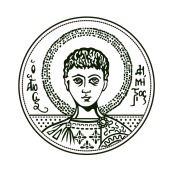 Διευθυντής: :   ΓΕΩΡΓΙΟΣ ΠΕΤΣΑΤΩΔΗΣ                              Kαθηγητής Ορθοπαιδικής ΑΠΘ ΤΗΛ:                  2313307681 2310992382FAX :                 2310358292Διευθυντής: :   ΓΕΩΡΓΙΟΣ ΠΕΤΣΑΤΩΔΗΣ                              Kαθηγητής Ορθοπαιδικής ΑΠΘ ΤΗΛ:                  2313307681 2310992382FAX :                 2310358292Διευθυντής: :   ΓΕΩΡΓΙΟΣ ΠΕΤΣΑΤΩΔΗΣ                              Kαθηγητής Ορθοπαιδικής ΑΠΘ ΤΗΛ:                  2313307681 2310992382FAX :                 2310358292Διευθυντής: :   ΓΕΩΡΓΙΟΣ ΠΕΤΣΑΤΩΔΗΣ                              Kαθηγητής Ορθοπαιδικής ΑΠΘ ΤΗΛ:                  2313307681 2310992382FAX :                 2310358292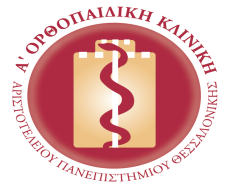    ΑΡΙΣΤΟΤΕΛΕΙΟ     ΠΑΝΕΠΙΣΤΗΜΙΟ      ΘΕΣΣΑΛΟΝΙΚΗΣ   ΑΡΙΣΤΟΤΕΛΕΙΟ     ΠΑΝΕΠΙΣΤΗΜΙΟ      ΘΕΣΣΑΛΟΝΙΚΗΣ19/10Καθηγητής ΓΕΩΡΓΙΟΣ ΠΕΤΣΑΤΩΔΗΣΕισαγωγή στην Ορθοπαιδική. Οστεοαρθρίτιδα ισχίου και   γόνατος – Αρθροπλαστικές- Συγγενείς παθήσεις του ισχίου – Οστεονέκρωση μηριαίας κεφαλής216/10Αναπληρωτής.Καθηγητής  ΠΑΝΑΓΙΩΤΗΣ ΓΚΙΒΙΣΗΣα)Τρόποι ακινητοποίησης (είδη οστεοσυνθέσεων – ορθοπαιδικά υλικά)β)Παθήσεις καρπού, άκρας χειρός323/10Καθηγητής ΓΕΩΡΓΙΟΣ ΠΕΤΣΑΤΩΔΗΣ‘Ογκοι οστών και  μαλακών μορίων. Μεταβολικές παθήσεις των οστών430/10Αναπληρωτής Καθηγητής ΠΕΡΙΚΛΗΣ ΠΑΠΑΔΟΠΟΥΛΟΣΚακώσεις και παθήσεις γόνατος52/11ΠΕΜΠΤΗΑναπληρωτής Καθηγητής  ΠΑΝΑΓΙΩΤΗΣ ΓΚΙΒΙΣΗΣΚακώσεις αγκώνος, αντιβραχίου, καρπού, άκρας χειρός66/11Καθηγητής ΙΠΠΟΚΡΑΤΗΣ ΧΑΤΖΩΚΟΣΕξωτερική Οστεοσύνθεση – Διατατική Ιστογένεση79/11ΠΕΜΠΤΗEπικ.Καθηγητής ΚΩΝΣΤΑΝΤΙΝΟΣ ΔΙΤΣΙΟΣΚατάγματα κάτω άκρου813/11Aναπληρωτής Καθηγητής ΠΕΡΙΚΛΗΣ ΠΑΠΑΔΟΠΟΥΛΟΣΚακώσεις ώμου, βραχιονίου – Περιαρθρικά σύνδρομα ώμου.920/11Καθηγητής ΓΕΩΡΓΙΟΣ ΠΕΤΣΑΤΩΔΗΣΚατάγματα σπονδυλικής στήλης – Κατάγματα λεκάνης- κοτύλης- Εξάρθρημα ισχίου1027/11ΝΙΚΟΛΑΟΣ ΠΑΠΑΔΑΚΗΣΔισκοπάθεια – Παθήσεις Σπονδυλικής Στήλης (Στένωση σπονδυλικού σωλήνα- Σπονδυλολίσθηση)114/12Επ.Καθηγητής ΚΩΝΣΤΑΝΤΙΝΟΣ ΔΙΤΣΙΟΣΚατάγματα στα παιδιά.  – Νόσος του Perthes – Επιφυσιολίσθηση μηριαίας κεφαλής.1211/12ΝΙΚΟΛΑΟΣ ΠΑΠΑΔΑΚΗΣΣκολίωση-Κύφωση-Λοιμώξεις σπονδυλικής στήλης1318/12Επ.Καθηγητής ΚΩΝΣΤΑΝΤΙΝΟΣ ΔΙΤΣΙΟΣΛοιμώξεις οστών και αρθρώσεων- Ακρωτηριασμοί